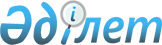 Уәлиханов аудандық мәслихатының 2018 жылғы 26 желтоқсандағы № 2-32 с "2019-2021 жылдарға арналған Солтүстік Қазақстан облысы Уәлиханов ауданының бюджетін бекіту туралы" шешіміне өзгерістер енгізу туралыСолтүстік Қазақстан облысы Уәлиханов аудандық мәслихатының 2019 жылғы 26 маусымдағы № 2-39 с шешімі. Солтүстік Қазақстан облысының Әділет департаментінде 2019 жылғы 28 маусымда № 5458 болып тіркелді
      Қазақстан Республикасының 2008 жылғы 4 желтоқсандағы Бюджет кодексінің 106, 109-баптарына, Қазақстан Республикасының 2001 жылғы 23 қаңтардағы "Қазақстан Республикасындағы жергілікті мемлекеттік басқару және өзін-өзі басқару туралы" Заңының 6-бабына сәйкес Уәлиханов аудандық мәслихаты ШЕШІМ ҚАБЫЛДАДЫ:
      1. Уәлиханов аудандық мәслихатының "2019-2021 жылдарға арналған Солтүстік Қазақстан облысы Уәлиханов ауданының бюджетін бекіту туралы" 2018 жылғы 26 желтоқсандағы № 2-32 с шешіміне (2019 жылғы 16 қаңтарда Қазақстан Республикасы нормативтік құқықтық актілерінің электрондық түрдегі эталондық бақылау банкінде жарияланған, нормативтік құқықтық актілерінің мемлекеттік тіркеу тізілімінде № 5172 болып тіркелді) келесі өзгерістер енгізілсін:
      1-тармақ жаңа редакцияда баяндалсын:
      "1. 2019-2021 жылдарға арналған Солтүстік Қазақстан облысы Уәлиханов ауданының бюджеті осы шешімге тиісінше 1, 2 және 3-қосымшаларға сәйкес, соның ішінде 2019 жылға келесі көлемдерде бекітілсін:
      1) Кірістер - 3 958 248,1 мың теңге:
      салықтық түсімдер - 442 063,1 мың теңге;
      салықтық емес түсімдер - 14 024 мың теңге;
      негізгі капиталды сатудан түсетін түсімдер - 7 000 мың теңге;
      трансферттер түсімі - 3 495 161 мың теңге;
      2) шығындар - 3 961 040 мың теңге;
      3) таза бюджеттік кредиттеу - 17 216 мың теңге:
      бюджеттік кредиттер - 37 875 мың теңге;
      бюджеттік кредиттерді өтеу - 20 659 мың теңге;
      4) қаржы активтерімен операциялар бойынша сальдо - 0 мың теңге:
      қаржы активтерін сатып алу - 0 мың теңге;
      мемлекеттiң қаржы активтерiн сатудан түсетiн түсiмдер - 0 мың теңге;
      5) бюджет тапшылығы (профициті) - - 20 007,9 мың теңге;
      6) бюджет тапшылығын қаржыландыру (профицитін пайдалану) - 20 007,9 мың теңге:
      қарыздар түсімі - 37 875 мың теңге;
      қарыздарды өтеу - 20 659 мың теңге;
      бюджет қаражатының пайдаланылатын қалдықтары - 2 791,9 мың теңге.";
      8-тармақ жаңа редакцияда баяндалсын:
      "8. Ауданның жергілікті атқарушы органының 2019 жылға резерві 4 705 мың теңге көлемінде бекітілсін.";
      12-тармақ жаңа редакцияда баяндалсын:
      "12. 2019 жылға арналған аудандық бюджетте республикалық бюджеттен берілетін нысаналы трансферттер ескерілсін, соның ішінде:
      1) мемлекеттік атаулы әлеуметтік көмекті төлеуге;
      2) халықты жұмыспен қамту орталықтарына әлеуметтік жұмыс жөніндегі консультанттар мен ассистенттерді енгізуге;
      3) мүгедектердің құқықтарын қамтамасыз етуге және өмір сүру сапасын жақсартуға;
      4) еңбек нарығын дамытуға;
      5) ең төменгі жалақы мөлшерінің өзгеруіне байланысты азаматтық қызметшілердің жекелеген санаттарының, мемлекеттік бюджет қаражаты есебінен ұсталатын ұйымдар қызметкерлерінің, қазыналық кәсіпорындар қызметкерлерінің жалақысын көтеруге;
      6) бастауыш, негізгі және жалпы орта білім беру ұйымдарының мұғалімдері мен педагог-психологтарының еңбегіне ақы төлеуді ұлғайтуға;
      7) білім объектілерін күрделі жөндеуге; 
      8) мемлекеттік әкімшілік қызметшілердің жекелеген санаттарының жалақысын көтеруге."; 
      көрсетілген шешімнің 1, 5 және 8 қосымшалары осы шешімнің 1, 2 және 3 қосымшаларына сәйкес жаңа редакцияда баяндалсын.
      2. Осы шешім 2019 жылғы 1 қаңтардан бастап қолданысқа енгізіледі.  2019 жылға арналғанСолтүстік Қазақстан облысы Уәлиханов ауданының бюджеті  2019 жылға арналған ауылдық округтерінің бюджеттік бағдарламалар тізімі 451.007.000 "Жергілікті өкілетті органдардың шешімі бойынша мұқтаж азаматтардың жекелеген топтарына әлеуметтік көмек" бюджеттік бағдарламасы бойынша 2019 жылға арналған мұқтаж азаматтардың жекелеген топтарына әлеуметтік көмек
					© 2012. Қазақстан Республикасы Әділет министрлігінің «Қазақстан Республикасының Заңнама және құқықтық ақпарат институты» ШЖҚ РМК
				
      ХХХIХ сессияcының төрағасы 

Д. Искаков

      Уәлиханов аудандық 
мәслихатының хатшысы 

Б. Кәдіров
Уәлиханов аудандық мәслихатының 2019 жылғы 26 маусымдағы № 2-39 с шешіміне 1-қосымшаУәлиханов аудандық мәслихатының 2018 жылғы 26желтоқсандағы № 2-32 с шешіміне 1-қосымша
Санаты
Санаты
Санаты
Атауы
Сомасы, мың теңге
Сыныбы 
Сыныбы 
Атауы
Сомасы, мың теңге
Кіші сыныбы
Атауы
Сомасы, мың теңге
1
2
3
1) Кірістер
3958248,1
1
Салықтық түсімдер
442063,1
01
Табыс салығы
6000
2
Жеке табыс салығы
6000
03
Әлеуметтiк салық
180000
1
Әлеуметтiк салық
180000
04
Меншiкке салынатын салықтар
120800
1
Мүлiкке салынатын салықтар
96000
3
Жер салығы
1300
4
Көлiк құралдарына салынатын салық
17000
5
Бірыңғай жер салығы
6500
05
Тауарларға, жұмыстарға және қызметтерге салынатын iшкi салықтар
133263,1
2
Акциздер 
1400
3
Табиғи және басқа да ресурстарды пайдаланғаны үшiн түсетiн түсiмдер
127363,1
4
Кәсiпкерлiк және кәсiби қызметтi жүргiзгенi үшiн алынатын алымдар
4500
08
Заңдық маңызы бар әрекеттерді жасағаны және (немесе) оған уәкілеттігі бар мемлекеттік органдар немесе лауазымды адамдар құжаттар бергені үшін алынатын міндетті төлемдер
2000
1
Мемлекеттік баж
2000
2
Салықтық емес түсімдер
14024
01
Мемлекеттік меншіктен түсетін кірістер
8024
5
Мемлекет меншігіндегі мүлікті жалға беруден түсетін кірістер
6000
7
Мемлекеттік бюджеттен берілген кредиттер бойынша сыйақылар
24
9
Мемлекет меншігінен түсетін басқа да кірістер
2000
06
Басқа да салықтық емес түсiмдер
6000
1
Басқа да салықтық емес түсiмдер
6000
3
Негізгі капиталды сатудан түсетін түсімдер
7000
01
Мемлекеттік мекемелерге бекітілген мемлекеттік мүлікті сату
2000
1
Мемлекеттiк мекемелерге бекiтiлген мемлекеттiк мүлiктi сату
2000
03
Жердi және материалдық емес активтердi сату
5000
1
Жерді сату
5000
4
Трансферттердің түсімдері
3495161
02
Мемлекеттiк басқарудың жоғары тұрған органдарынан түсетiн трансферттер
3495161
2
Облыстық бюджеттен түсетiн трансферттер
3495161
Функционалдық топ
Функционалдық топ
Функционалдық топ
Атауы
Сомасы, мың теңге
Бюджеттік бағдарламалардың әкімшісі
Бюджеттік бағдарламалардың әкімшісі
Атауы
Сомасы, мың теңге
Бағдарлама
Атауы
Сомасы, мың теңге
1
2
3
2) Шығындар
3961040
01
Жалпы сипаттағы мемлекеттiк қызметтер 
285388
112
Аудан (облыстық маңызы бар қала) мәслихатының аппараты
17249
001
Аудан (облыстық маңызы бар қала) мәслихатының қызметін қамтамасыз ету жөніндегі қызметтер
17249
122
Аудан (облыстық маңызы бар қала) әкімінің аппараты
98953
001
Аудан (облыстық маңызы бар қала) әкімінің қызметін қамтамасыз ету жөніндегі қызметтер
98953
123
Қаладағы аудан, аудандық маңызы бар қала, кент, ауыл, ауылдық округ әкімінің аппараты
121564
001
Қаладағы аудан, аудандық маңызы бар қала, кент, ауыл, ауылдық округ әкімінің қызметін қамтамасыз ету жөніндегі қызметтер
121564
459
Ауданның (облыстық маңызы бар қаланың) экономика және қаржы бөлімі
979
003
Салық салу мақсатында мүлікті бағалауды жүргізу
479
010
Жекешелендіру, коммуналдық меншікті басқару, жекешелендіруден кейінгі қызмет және осыған байланысты дауларды реттеу
500
495
Ауданның (облыстық маңызы бар қаланың) сәулет, құрылыс, тұрғын үй-коммуналдық шаруашылығы, жолаушылар көлігі және автомобиль жолдары бөлімі
18210
001
Жергілікті деңгейде сәулет, құрылыс, тұрғын үй-коммуналдық шаруашылық, жолаушылар көлігі және автомобиль жолдары саласындағы мемлекеттік саясатты іске асыру жөніндегі қызметтер
18210
459
Ауданның (облыстық маңызы бар қаланың) экономика және қаржы бөлімі
28433
001
Ауданның (облыстық маңызы бар қаланың) экономикалық саясаттын қалыптастыру мен дамыту, мемлекеттік жоспарлау, бюджеттік атқару және коммуналдық меншігін басқару саласындағы мемлекеттік саясатты іске асыру жөніндегі қызметтер
28433
02
Қорғаныс
9979
122
Аудан (облыстық маңызы бар қала) әкімінің аппараты
9979
005
Жалпыға бірдей әскери міндетті атқару шеңберіндегі іс-шаралар
6979
006
Аудан (облыстық маңызы бар қала) ауқымындағы төтенше жағдайлардың алдын алу және оларды жою
2000
007
Аудандық (қалалық) ауқымдағы дала өрттерінің, сондай-ақ мемлекеттік өртке қарсы қызмет органдары құрылмаған елдi мекендерде өрттердің алдын алу және оларды сөндіру жөніндегі іс-шаралар
1000
03
Қоғамдық тәртіп, қауіпсіздік, құқықтық, сот, қылмыстық-атқару қызметі
1500
495
Ауданның (облыстық маңызы бар қаланың) сәулет, құрылыс, тұрғын үй-коммуналдық шаруашылығы, жолаушылар көлігі және автомобиль жолдары бөлімі
1500
019
Елдi мекендерде жол қозғалысы қауiпсiздiгін қамтамасыз ету
1500
04
Бiлiм беру
2631569
464
Ауданның (облыстық маңызы бар қаланың) білім бөлімі
317673
009
Мектепке дейінгі тәрбие мен оқыту ұйымдарының қызметін қамтамасыз ету
146342
040
Мектепке дейінгі білім беру ұйымдарында мемлекеттік білім беру тапсырысын іске асыруға
171331
464
Ауданның (облыстық маңызы бар қаланың) білім бөлімі
1998724
003
Жалпы білім беру
1930422
006
Балаларға қосымша білім беру
25552
005
Ауданның (облыстық маңызы бар қаланың) мемлекеттік білім беру мекемелер үшін оқулықтар мен оқу-әдiстемелiк кешендерді сатып алу және жеткізу
42750
465
Ауданның (облыстық маңызы бар қаланың) дене шынықтыру және спорт бөлімі
59038
017
Балалар мен жасөспірімдерге спорт бойынша қосымша білім беру
59038
464
Ауданның (облыстық маңызы бар қаланың) білім бөлімі
256134
001
Жергілікті деңгейде білім беру саласындағы мемлекеттік саясатты іске асыру жөніндегі қызметтер
21505
015
Жетім баланы (жетім балаларды) және ата-аналарының қамқорынсыз қалған баланы (балаларды) күтіп-ұстауға қамқоршыларға (қорғаншыларға) ай сайынға ақшалай қаражат төлемі
9173
023
Әдістемелік жұмыс
13426
029
Балалар мен жасөспірімдердің психикалық денсаулығын зерттеу және халыққа психологиялық-медициналық-педагогикалық консультациялық көмек көрсету
12368
067
Ведомстволық бағыныстағы мемлекеттік мекемелер мен ұйымдардың күрделі шығыстары
199662
06
Әлеуметтiк көмек және әлеуметтiк қамсыздандыру
380572
464
Ауданның (облыстық маңызы бар қаланың) білім бөлімі
12190
030
Патронат тәрбиешілерге берілген баланы (балаларды) асырап бағу 
12190
451
Ауданның (облыстық маңызы бар қаланың) жұмыспен қамту және әлеуметтік бағдарламалар бөлімі
292164
002
Жұмыспен қамту бағдарламасы
109521
005
Мемлекеттік атаулы әлеуметтік көмек 
138468
007
Жергілікті өкілетті органдардың шешімі бойынша мұқтаж азаматтардың жекелеген топтарына әлеуметтік көмек
17813
010
Үйден тәрбиеленіп оқытылатын мүгедек балаларды материалдық қамтамасыз ету
702
014
Мұқтаж азаматтарға үйде әлеуметтiк көмек көрсету
25660
451
Ауданның (облыстық маңызы бар қаланың) жұмыспен қамту және әлеуметтік бағдарламалар бөлімі
49147
001
Жергілікті деңгейде халық үшін әлеуметтік бағдарламаларды жұмыспен қамтуды қамтамасыз етуді іске асыру саласындағы мемлекеттік саясатты іске асыру жөніндегі қызметтер
34468
011
Жәрдемақыларды және басқа да әлеуметтік төлемдерді есептеу, төлеу мен жеткізу бойынша қызметтерге ақы төлеу
754
050
Қазақстан Республикасында мүгедектердің құқықтарын қамтамасыз етуге және өмір сүру сапасын жақсарту
13925
451
Ауданның (облыстық маңызы бар қаланың) жұмыспен қамту және әлеуметтік бағдарламалар бөлімі
27071
023
Жұмыспен қамту орталықтарының қызметін қамтамасыз ету
27071
07
Тұрғын үй-коммуналдық шаруашылық
10704
495
Ауданның (облыстық маңызы бар қаланың) сәулет, құрылыс, тұрғын үй-коммуналдық шаруашылығы, жолаушылар көлігі және автомобиль жолдары бөлімі
10704
016
Сумен жабдықтау және су бұру жүйесінің жұмыс істеуі
884
058
Ауылдық елді мекендердегі сумен жабдықтау және су бұру жүйелерін дамыту
8000
031
Елдi мекендердiң санитариясын қамтамасыз ету
1820
08
Мәдениет, спорт, туризм және ақпараттық кеңістiк
206255
123
Қаладағы аудан, аудандық маңызы бар қала, кент, ауыл, ауылдық округ әкімінің аппараты
48453
006
Жергілікті деңгейде мәдени-демалыс жұмыстарын қолдау
48453
455
Ауданның (облыстық маңызы бар қаланың) мәдениет және тілдерді дамыту бөлімі
30482
003
Мәдени-демалыс жұмысын қолдау
30482
465
Ауданның (облыстық маңызы бар қаланың) дене шынықтыру және спорт бөлімі
20591
001
Жергілікті деңгейде дене шынықтыру және спорт саласындағы мемлекеттік саясатты іске асыру жөніндегі қызметтер
11602
006
Аудандық (облыстық маңызы бар қалалық) деңгейде спорттық жарыстар өткiзу
1395
007
Әртүрлi спорт түрлерi бойынша аудан (облыстық маңызы бар қала) құрама командаларының мүшелерiн дайындау және олардың облыстық спорт жарыстарына қатысуы
7594
456
Ауданның (облыстық маңызы бар қаланың) ішкі саясат бөлімі
7600
002
Мемлекеттік ақпараттық саясат жүргізу жөніндегі қызметтер
7600
495
Ауданның (облыстық маңызы бар қаланың) сәулет, құрылыс, тұрғын үй-коммуналдық шаруашылығы, жолаушылар көлігі және автомобиль жолдары бөлімі
19416
021
Cпорт объектілерін дамыту
19416
455
Ауданның (облыстық маңызы бар қаланың) мәдениет және тілдерді дамыту бөлімі
42779
006
Аудандық (қалалық) кiтапханалардың жұмыс iстеуi
42267
007
Мемлекеттiк тiлдi және Қазақстан халқының басқа да тiлдерін дамыту
512
456
Ауданның (облыстық маңызы бар қаланың) ішкі саясат бөлімі
25067
001
Жергілікті деңгейде ақпарат, мемлекеттілікті нығайту және азаматтардың әлеуметтік сенімділігін қалыптастыру саласында мемлекеттік саясатты іске асыру жөніндегі қызметтер
12439
003
Жастар саясаты саласында іс-шараларды іске асыру
12628
455
Ауданның (облыстық маңызы бар қаланың) мәдениет және тілдерді дамыту бөлімі
11867
001
Жергілікті деңгейде тілдерді және мәдениетті дамыту саласындағы мемлекеттік саясатты іске асыру жөніндегі қызметтер
11867
10
Ауыл, су, орман, балық шаруашылығы, ерекше қорғалатын табиғи аумақтар, қоршаған ортаны және жануарлар дүниесін қорғау, жер қатынастары
151390
459
Ауданның (облыстық маңызы бар қаланың) экономика және қаржы бөлімі
14562
099
Мамандарға әлеуметтік қолдау көрсету жөніндегі шараларды іске асыру
14562
462
Ауданның (облыстық маңызы бар қаланың) ауыл шаруашылығы бөлімі
21761
001
Жергілікті деңгейде ауыл шаруашылығы саласындағы мемлекеттік саясатты іске асыру жөніндегі қызметтер
21761
473
Ауданның (облыстық маңызы бар қаланың) ветеринария бөлімі
101225
001
Жергілікті деңгейде ветеринария саласындағы мемлекеттік саясатты іске асыру жөніндегі қызметтер
13017
005
Мал көмінділерінің (биотермиялық шұңқырлардың) жұмыс істеуін қамтамасыз ету
1500
006
Ауру жануарларды санитарлық союды ұйымдастыру
2190
007
Қаңғыбас иттер мен мысықтарды аулауды және жоюды ұйымдастыру
900
009
Жануарлардың энзоотиялық аурулары бойынша ветеринариялық іс-шараларды жүргізу
5955
010
Ауыл шаруашылығы жануарларын сәйкестендіру жөніндегі іс-шараларды өткізу
2127
011
Эпизоотияға қарсы іс-шаралар жүргізу
59091
047
Жануарлардың саулығы мен адамның денсаулығына қауіп төндіретін, алып қоймай залалсыздандырылған (зарарсыздандырылған) және қайта өңделген жануарлардың, жануарлардан алынатын өнімдер мен шикізаттың құнын иелеріне өтеу
16445
463
Ауданның (облыстық маңызы бар қаланың) жер қатынастары бөлімі
13842
001
Аудан (облыстық маңызы бар қала) аумағында жер қатынастарын реттеу саласындағы мемлекеттік саясатты іске асыру жөніндегі қызметтер
13842
12
Көлiк және коммуникация
90907
495
Ауданның (облыстық маңызы бар қаланың) сәулет, құрылыс, тұрғын үй-коммуналдық шаруашылығы, жолаушылар көлігі және автомобиль жолдары бөлімі
90907
023
Автомобиль жолдарының жұмыс істеуін қамтамасыз ету
53907
045
Аудандық маңызы бар автомобиль жолдарын және елді-мекендердің көшелерін күрделі және орташа жөндеу
35000
039
Әлеуметтік маңызы бар қалалық (ауылдық), қала маңындағы және ауданішілік қатынастар бойынша жолаушылар тасымалдарын субсидиялау
2000
13
Басқалар
31211
123
Қаладағы аудан, аудандық маңызы бар қала, кент, ауыл, ауылдық округ әкімінің аппараты
11720
040
Өңірлерді дамытудың 2020 жылға дейінгі бағдарламасы шеңберінде өңірлерді экономикалық дамытуға жәрдемдесу бойынша шараларды іске асыру
11720
469
Ауданның (облыстық маңызы бар қаланың) кәсіпкерлік бөлімі
9263
001
Жергілікті деңгейде кәсіпкерлікті дамыту саласындағы мемлекеттік саясатты іске асыру жөніндегі қызметтер
9263
459
Ауданның (облыстық маңызы бар қаланың) экономика және қаржы бөлімі
10228
012
Ауданның (облыстық маңызы бар қаланың) жергілікті атқарушы органының резерві 
4705
026
Аудандық маңызы бар қала, ауыл, кент, ауылдық округ бюджеттеріне ең төменгі жалақы мөлшерінің өзгеруіне байланысты азаматтық қызметшілердің жекелеген санаттарының, мемлекеттік бюджет қаражаты есебінен ұсталатын ұйымдар қызметкерлерінің, қазыналық кәсіпорындар қызметкерлерінің жалақысын көтеруге берілетін ағымдағы нысаналы трансферттер
4318
066
Аудандық маңызы бар қала, ауыл, кент, ауылдық округ бюджеттеріне мемлекеттік әкімшілік қызметшілердің жекелеген санаттарының жалақысын көтеруге берілетін ағымдағы нысаналы трансферттер
1205
14
Борышқа қызмет көрсету
24
459
Ауданның (облыстық манызы бар қаланың) экономика және қаржы бөлімі
24
021
Жергiлiктi атқарушы органдардың облыстық бюджеттен қарыздар бойынша сыйақылар мен өзге де төлемдердi төлеу бойынша борышына қызмет көрсету
24
15
Трансферттер
161541
459
Ауданның (облыстық маңызы бар қаланың) экономика және қаржы бөлімі
161541
006
Пайдаланылмаған (толық пайдаланылмаған) нысаналы трансферттерді қайтару
155,5
024
Заңнаманы өзгертуге байланысты жоғары тұрған бюджеттің шығындарын өтеуге төменгі тұрған бюджеттен ағымдағы нысаналы трансферттер
112908
038
Субвенциялар
23703
051
Жергілікті өзін-өзі басқару органдарына берілетін трансферттер
5359
053
Жергілікті атқарушы органдардың шешімі бойынша толық пайдалануға рұқсат етілген, өткен қаржы жылында бөлінген, пайдаланылмаған (түгел пайдаланылмаған) нысаналы даму трансферттерінің сомасын қайтару
19415,5
3) Таза бюджеттік кредиттеу
17216
Бюджеттік кредиттер
37875
10
Ауыл, су, орман, балық шаруашылығы, ерекше қорғалатын табиғи аумақтар, қоршаған ортаны және жануарлар дүниесін қорғау, жер қатынастары
37875
459
Ауданның (облыстық маңызы бар қаланың) экономика және қаржы бөлімі
37875
018
Мамандарды әлеуметтік қолдау шараларын іске асыру үшін бюджеттік кредиттер
37875
Санаты 
Санаты 
Санаты 
Атауы
Сомасы, мың теңге
Сыныбы 
Сыныбы 
Атауы
Сомасы, мың теңге
Кіші сыныбы
Атауы
Сомасы, мың теңге
5
Бюджеттік кредиттерді өтеу
20659
01
Бюджеттік кредиттерді өтеу
20659
1
Мемлекеттік бюджеттен берілген бюджеттік кредиттерді өтеу
20659
4) Қаржы активтерімен операциялар бойынша сальдо
0
Қаржы активтерін сатып алу
0
Мемлекеттің қаржы активтерін сатудан түсетін түсімдер 
0
5) Бюджет тапшылығы (профициті)
- 20 007,9
6) Бюджет тапшылығын қаржыландыру (профицитін пайдалану):
20 007,9
7
Қарыздар түсімі 
37875
01
Мемлекеттік ішкі қарыздар
37875
2
Қарыз алу келісім-шарттары
37875
Функционалдық топ
Функционалдық топ
Функционалдық топ
Атауы
Сомасы, мың теңге
Бюджеттік бағдарламалардың әкімшісі
Бюджеттік бағдарламалардың әкімшісі
Атауы
Сомасы, мың теңге
Бағдарлама
Атауы
Сомасы, мың теңге
16
Қарыздарды өтеу
20659
459
Ауданның (облыстық маңызы бар қаланың) экономика және қаржы бөлімі
20659
005
Жергілікті атқарушы органның жоғары тұрған бюджет алдындағы борышын өтеу
20659
Санаты 
Санаты 
Санаты 
Атауы
Сомасы, мың теңге
Сыныбы 
Сыныбы 
Атауы
Сомасы, мың теңге
Кіші сыныбы
Атауы
Сомасы, мың теңге
8
Бюджет қаражатының пайдаланылатын қалдықтары
2791,9
01
Бюджет қаражаты қалдықтары
2791,9
1
Бюджет қаражатының бос қалдықтары
2791,9Уәлиханов аудандық мәслихатының 2019 жылғы 26 маусымдағы № 2-39 с шешіміне 2-қосымшаУәлиханов аудандық мәслихатының 2018 жылғы 26 желтоқсандағы № 2-32 с шешіміне 5-қосымша
Функционалдық топ
Функционалдық топ
Функционалдық топ
Аталуы
Сомасы, мың теңге
Бюджеттік бағдарламалардың әкімшісі
Бюджеттік бағдарламалардың әкімшісі
Аталуы
Сомасы, мың теңге
Бағдарлама
Аталуы
Сомасы, мың теңге
1
1
1
2
3
01
Жалпы сипаттағы мемлекеттiк қызметтер 
121564
123
Қаладағы аудан, аудандық маңызы бар қала, кент, ауыл, ауылдық округ әкімінің аппараты
121564
001
Қаладағы аудан, аудандық маңызы бар қаланың, кент, ауыл, ауылдық округ әкімінің қызметін қамтамасыз ету жөніндегі қызметтер
121564
оның ішінде: 
Аманкелді ауылдық округі
12419
Ақтүйесай ауылдық округі
12102
Ақбұлақ ауылдық округі
12418
Бидайық ауылдық округі
12958
Қайрат ауылдық округі
11156
Қарасу ауылдық округі
10425
Қаратерек ауылдық округі
12023
Көктерек ауылдық округі
13002
Қулыкөл ауылдық округі
12305
Телжан ауылдық округі
12756
08
Мәдениет, спорт, туризм және ақпараттық кеңістiк
48453
123
Қаладағы аудан, аудандық маңызы бар қала, кент, ауыл, ауылдық округ әкімінің аппараты
48453
006
Жергілікті деңгейде мәдени-демалыс жұмыстарын қолдау
48453
оның ішінде:
Аманкелді ауылдық округі
579
Ақтүйесай ауылдық округі
4477
Ақбұлақ ауылдық округі
10003
Бидайық ауылдық округі
12431
Қайрат ауылдық округі
5078
Қарасу ауылдық округі
1450
Қаратерек ауылдық округі
534
Көктерек ауылдық округі
4511
Қулыкөл ауылдық округі
7071
Телжан ауылдық округі
2319
13
Басқалар
11720
123
Қаладағы аудан, аудандық маңызы бар қала, кент, ауыл, ауылдық округ әкімінің аппараты
11720
040
Өңірлерді дамытудың 2020 жылға дейінгі бағдарламасы шеңберінде өңірлерді экономикалық дамытуға жәрдемдесу бойынша шараларды іске асыру
11720
оның ішінде:
Ақтүйесай ауылдық округі
1603
Бидайық ауылдық округі
5040
Қайрат ауылдық округі
2036
Қарасу ауылдық округі
1878
Қаратерек ауылдық округі 
1163Уәлиханов аудандық мәслихатының 2019 жылғы 26 маусымдағы № 2-39 с шешіміне 3-қосымшаУәлиханов аудандық мәслихатының 2018 жылғы 26 желтоқсандағы № 2-32 с шешіміне 8-қосымша
Функционалдық топ
Функционалдық топ
Функционалдық топ
Аталуы
Сомасы, мың теңге
Бюджеттік бағдарламалардың әкімшісі
Бюджеттік бағдарламалардың әкімшісі
Аталуы
Сомасы, мың теңге
Бағдарлама
Аталуы
Сомасы, мың теңге
1
1
1
2
3
06
Әлеуметтiк көмек және әлеуметтiк қамсыздандыру
17813
451
Ауданның (облыстық маңызы бар қаланың) жұмыспен қамту және әлеуметтік бағдарламалар бөлімі
17813
007
Жергілікті өкілетті органдардың шешімі бойынша мұқтаж азаматтардың жекелеген топтарына әлеуметтік көмек
17813